																														,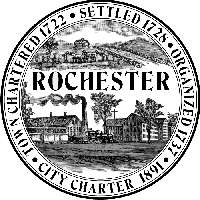 																														Staff Planner																										Planning Department																											City Hall – Second Floor																											31 Wakefield Street																										(603) 335-1338 Phone																										(603) 335-7585 Fax																														michelle.mears@rochesternh.net AGENDA City of HISTORIC DISTRICT COMMISSIONWednesday September 13, 2017City Hall Annex (second floor conference room)33 Wakefield Street, Rochester, NH_____________________________________________________________________Call to Order.Approval of HDC minutes from August 9, 2017 at 7 pmStatement of Interest for Historic District Rochester Performing Arts Center, 32 North Main Street, wall sign, façade changes, and lighting, Case# HDC 121-13-DTC-17.Residential, 64 Wakefield Street, Certificate of Approval for fence.  Case #HDC 121-385-DTC-17Joshua Guptel, 12 Union Street, Application for Certificate of Approval for window sign, Case # Case #120-394-DC-17.City Hall Annex Video about City Hall Annex project-HDC participationTelling Architectural Story of Building 38 Hanson Street Other Business/Non-scheduled ItemsAdjournmentPlease note:  The public is invited to attend all meetings of the Historic District Commission.  